Sat 1= Hrvatski jezikZamoli mamu da ti u posudicu sipa sol, a ti u soli napiši slovo i. Kao pomoć ti može služiti predložak od ponedjeljka. Sat 2= Hrvatski jezikZaokruži slovo i u svakom redu.i         o      uu        a       ii         u      o Sat 3= MatematikaiOboji sve životinje (SKUP ŽIVOTINJA).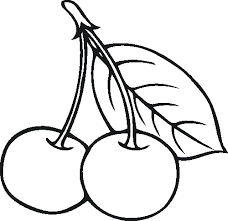 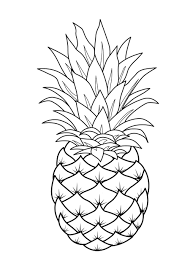 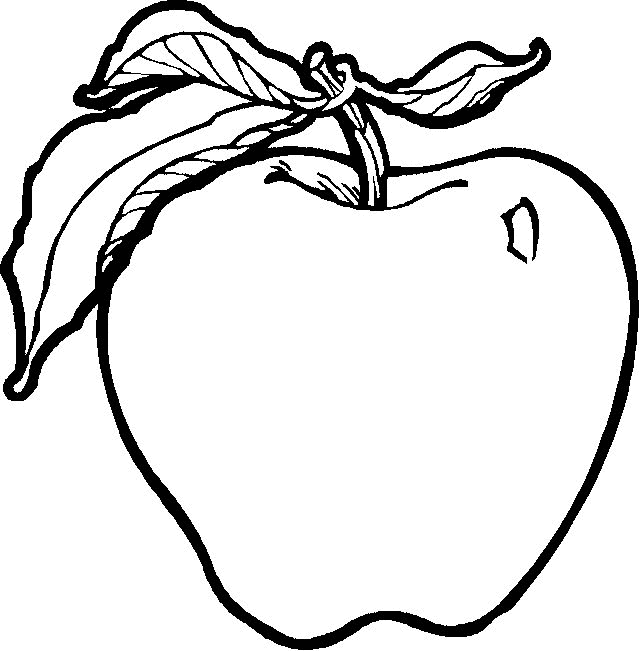 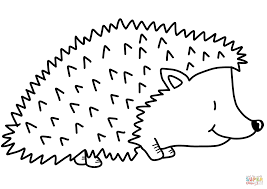 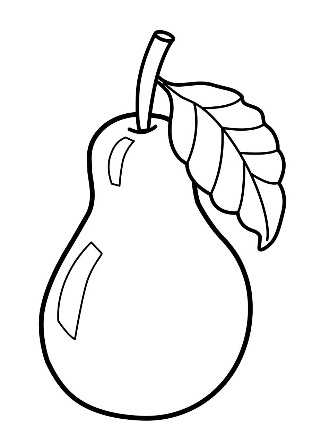 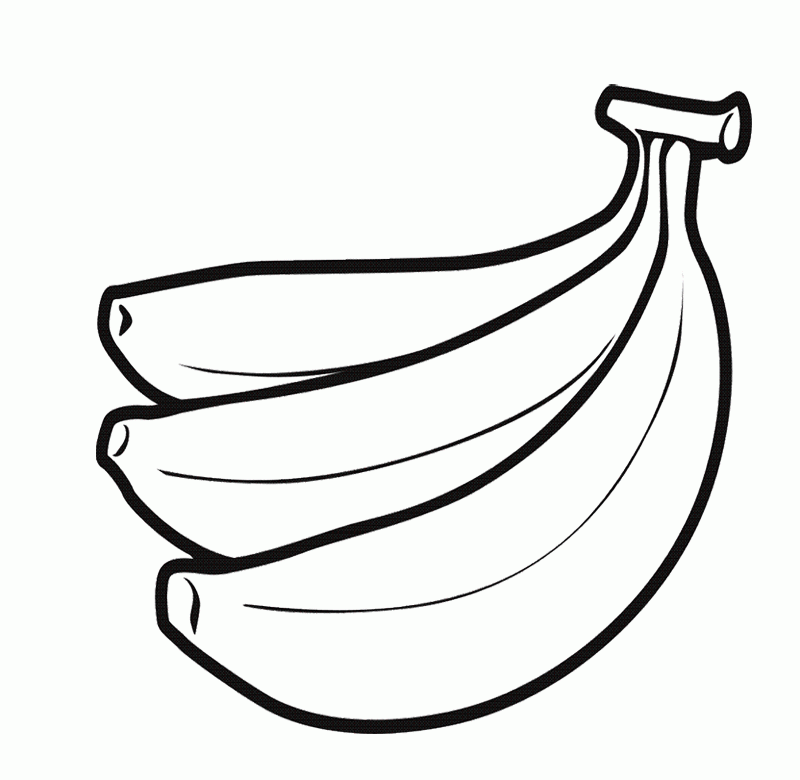 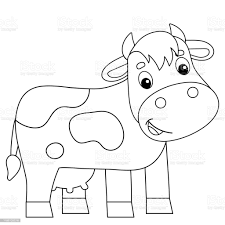 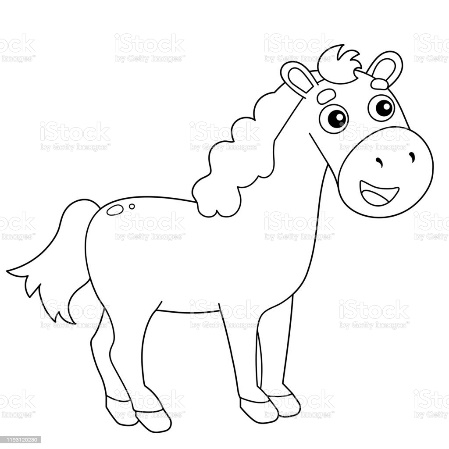 Sat 4 = Priroda i društvoPonovimo: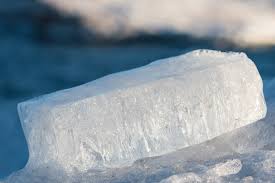 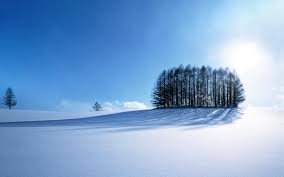 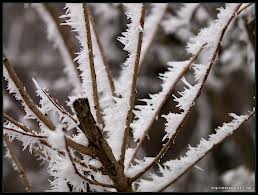 Sat 5= Tjelesna i zdravstvena kulturaPripremi loptu te je nosi s jednog dijela prostorije na drugi bez da ti ispadne. Želim ti dobru zabavu! 